Служіння – відповідь на покликання. «Знав би, де впадеш, - солому підстелив би,» - говорить народна мудрість. Та, як відомо, доля  у кожного своя. Проте кожна людина має в житті мету.Нам часто доводиться розв’язувати складні, малі й великі проблеми:  професійні, сімейні, побутові. Не менших зусиль потребує й духовне зростання. Нерідко на одвічні  питання - хто ми, для чого прийшли у цей світ, яке наше призначення – не можемо знайти правильної відповіді. А шукати треба в духовності та релігійній літературі.  Ця непересихаюча криниця духовних скарбів, які натхненні Духом Святим, можуть по-новому розкрити незмінний духовний зміст писань перед новими поколіннями.    Що таке людина? Святий апостол Павло вчить нас, що людина – це храм Божий.  Призначення людини – наповнення Святим Духом. Інакше цей «словесний» храм стає притулком для зла. Людина сама по собі не може існувати. Така вже її природа: або в ній жи Святий Дух, або духи зла.  Нам, людям, властиве покликання, яке  пов’язане із нашим щастям і спасінням. У слові покликання суттєвий корінь – поклик, заклик. Поклик, заклик … Чи замислювались ви над походженням кореня цих слів? Отже, покликання – це певні вчинки, здійснення та втілення  мрій. Відповідальність – діяльна відповідь людини на покликання. Нереалізоване покликання несе людині сум, незадоволеність життя. Наше життя – це  «зебра» з білими та чорними смугами, «святами і буднями». Здійснення  особистого покликання – тривалий процес, а не діло одного дня, тижня, місяця.	Людство вельми потребує добрих досвідчених лікарів, священиків, вчителів. Недарма А.П. Чехов писав: «Кожна людина має покликання духовної діяльності –  постійного пошуку правди і змісту життя» 	Момент людського вибору помітний при виборі професії. Погодьтеся, що у цей час  кожен, напевне, є найщирішим із внутрішнім собою, зі Святим Духом, який живе у нас, від якого линуть всі наші життєві енергії, спонукання та натхнення. Прислухаємося до себе чи до ближніх, переживаємо,  щоб не помилитись у виборі, врахуємо і зважаємо всі «за» і «проти».  Мудрі люди, спостерігаючи за нами під час цих відповідальних хвилин, скажуть лиш одне: «Він зробив те, що йому підказало серце…». Дійсно, люди саме у цей момент є собою.  Навіть не підозрюють, що люблячий, бажаючий спілкування Бог своїм натхненням підштовхує до правильного вибору.	Людство отримує своїх геніїв, рушіїв. Потенціал для невмирущості -  у монахах, священиках, журналістах, вчителях, лікарях і всіх особистостях, які зробили у житті, навіть у дріб’язковій ситуації правильний, добрий вибір.	Людина тому є людиною, бо здатна і покликана обирати добро. Вона живе і працює, молиться і творить добро. Тоді стаємо гідними свого вибору, подарованого у внутрішньому натхненні Богом. Прикро, коли все трапляється навпаки.	Покликання проявляється у служінні, саме служіння і є відповіддю на покликання. Служити, на мій погляд, означає когось чи щось берегти: себе, все, що навколо, Батьківщину.  На мою думку( не хочу  нікого образити)  є три покликання, які найбільше впливають на розвиток особистості, її духовності. Це покликання бути вчителем, лікарем, та як максимальний прояв, священиком.  Будь-яка  кваліфікована, цілеспрямована, планомірна й систематична праця, виховання, лікування та священичество є професією. Але це особливі професії, які не порівняєш ні з якою іншою справою. Вони мають низку специфічних властивостей і якостей.  Ми маємо справу з найскладнішим, неоціненним, найдорожчим, що є в житті, - з людиною. Від нас, від нашого вміння, майстерності, мистецтва, мудрості залежить її життя, здоров’я, розум, характер, воля, громадянське й інтелектуальне обличчя, її місце і роль у житті, її щастя. В багатьох випадках результат можливо побачити через тривалий час. Погодьтеся, що лікування душі і тіла вихованням та освітою  повинні займатися ті,хто має  покликання в душі. Люди, які мають  покликання до виховання та лікування через власне служіння,  прийшли до Бога.  Прикладом діяльності та служіння є життєвий шлях Святителя Луки Кримського (в міру Войно-Ясенецький),який  був лікарем, архієпископа Запорізького та Мелітопольського Луки – був дитячим лікарем, дуже багато священиків були вчителями.Наостанок, далеко не кожен з нас знає в чому полягає його справжнє покликання. Менше таких, хто знаходить у собі сили й волю, щоб спрямувати своє покликання на користь собі й людям, щоб  воно слугувало радості, задоволенню, відчуттю.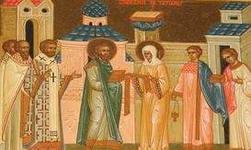 